О дополнении в перечень подведомственных администраторов доходов бюджета муниципального образования «Алданский район» - органов местного самоуправлениями кодов классификации доходов по администрируемым подведомственными администраторами доходам бюджета муниципального образования «Алданский район», утвержденного Решением сессии Алданского районного Совета от 26.12.2017 № 35-2 «О бюджете муниципального образования «Алданский район» Республики Саха (Якутия) на 2018 год и плановый период 2019 и 2020 годов»	В соответствии со ст. 160.1 Бюджетного кодекса Российской Федерации постановляю,1. Внести изменение в перечень главных администраторов дохода бюджета муниципального образования «Алданский район», утвержденного Решением сессии Алданского районного Совета депутатов от 26.12.2017 № 35-2 «О бюджете муниципального образования «Алданский район» Республики Саха (Якутия) на 2018 год и плановый период 2019 и 2020 годов», в соответствии с приложением 1 к настоящему постановлению.2. Постановление вступает в силу и распространяет свое действие на администрирование доходов бюджета муниципального образования с момента его подписания.3. Контроль по исполнению настоящего постановления возложить на заместителя главы администрации муниципального образования «Алданский район» по экономике и финансам Дудникова А.А.Глава района                                                                             С.Н. ПоздняковПерунова Наталья Викторовна36978Приложение 1к постановлению главы районаот «___»______________2018 год №________Перечень главных администраторов доходов бюджета муниципального образования «Алданский район» - органов местного самоуправления и закрепляемые за ними виды (подвиды) доходовДополнить:019 202 25467 05 0000 151  – Субсидии бюджетам на обеспечение развития и укрепления материально-технической базы домов культуры в населенных пунктах с числом жителей до 50 тысяч человек019 202 29999 05 6263 151  – Субсидии из государственного бюджета РС(Я) местным бюджетам на организацию работы студенческих отрядовРЕСПУБЛИКА  САХА (ЯКУТИЯ) АДМИНИСТРАЦИЯ МУНИЦИПАЛЬНОГО  ОБРАЗОВАНИЯ«АЛДАНСКИЙ  РАЙОН»ПОСТАНОВЛЕНИЕ  №375п от 28.04.2018 г.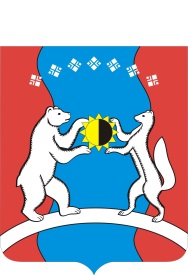 САХА ӨРӨСПҮҮБҮЛҮКЭТЭ«АЛДАН  ОРОЙУОНА»МУНИЦИПАЛЬНАЙТЭРИЛЛИИДЬАһАЛТАТАУУРААХ  